ПроектДУМА ГОРОДСКОГО ОКРУГА ТОЛЬЯТТИРЕШЕНИЕ№_____от______О внесении изменений в Правила землепользования изастройки городского округа Тольятти, утвержденные решением Думыгородского округа Тольятти от 24.12.2008 № 1059Рассмотрев изменения в Правила землепользования и застройки городского округа Тольятти, утвержденные решением Думы городского округа Тольятти от 24.12.2008 № 1059, руководствуясь Градостроительным кодексом Российской Федерации, Уставом городского округа Тольятти, учитывая результаты публичных слушаний, ДумаРЕШИЛА:1. Внести в Правила землепользования и застройки городского округа Тольятти, утвержденные решением Думы городского округа Тольятти от 24.12.2008 № 1059 (газета «Городские ведомости», 2009, 27 января; 2013, 12 июля; 2014, 10 июня, 20 июня, 4 июля, 18 ноября, 30 декабря; 2015, 6 февраля, 8 мая, 9 июня, 7 июля, 21 июля, 13 октября, 16 октября, 1 декабря; 2016, 15 января, 5 февраля, 18 марта, 15 апреля, 8 июля, 28 октября, 11 ноября, 29 ноября, 30 декабря; 2017,17 февраля, 7 марта, 21 марта, 24 марта, 14 апреля, 18 апреля, 5 мая, 9 июня, 1 августа, 13 октября, 5 декабря; 2018, 12 января, 9 февраля, 2 марта,10 апреля, 24 апреля, 27 апреля, 29 июня, 3 июля, 17 июля, 27 июля, 30 июля, 4 декабря,7 декабря; 2019, 5 февраля,12 марта, 16 апреля, 8 мая, 7 июня, 23 июля, 26 июля, 8 октября, 22 ноября,27 декабря; 2020, 14 января, 6 марта, 5 июня, 23 июня, 10 июля, 25 сентября, 29 сентября), следующие изменения:1) таблицу части 2 статьи 29 после строки «Р-1А Зона культуры и отдыха» дополнить строкой следующего содержания:2) в статье 61:- изложить часть 3 в следующей редакции:«3. В состав зон рекреационного назначения включены:1) зона территорий озеленения общего пользования (Р-1);2) зона культуры и отдыха (Р-1А);3) зона общественного назначения (Р-1Б)4) зона парков (Р-1П);5) зона рекреационно-ландшафтных территорий (Р-2);6) зона отдыха (Р-3);7) зона городских лесов и лесопарков (Р-4);8) зона особо охраняемых природных территорий (Р-5).- дополнить пункт 1 после слов «пляжами» словами «площадями».3) дополнить статьей 62.3 следующего содержания:«Статья 62.3. Р-1Б. Зона общественного назначения1.Основные виды разрешенного использования земельных участков и объектов капитального строительства:2. Условно разрешенные виды использования земельных участков и объектов капитального строительства:3. Вспомогательные виды разрешенного использования земельных участков и объектов капитального строительства :4. Предельные (минимальные и (или) максимальные) размеры земельных участков и предельные параметры разрешенного строительства, реконструкции объектов капитального строительства:4.1. предельные размеры земельных участков - не подлежат ограничению настоящими Правилами;4.2. минимальные отступы от границ земельных участков в целях определения мест допустимого размещения зданий, строений, сооружений, за пределами которых запрещено строительство зданий, строений, сооружений - не подлежат ограничению настоящими Правилами;4.3. предельное (минимальное и максимальное) количество этажей или предельная (минимальная и максимальная) высота зданий, строений, сооружений устанавливается согласно проекту планировки территории;4.4. максимальный процент застройки в границах земельного участка, определяемый как отношение суммарной площади земельного участка, которая может быть застроена, ко всей площади земельного участка устанавливается согласно проекту планировки территории;4.5. минимальный процент озеленения территории сквера - 70%.5. Ограничения использования земельных участков и объектов капитального строительства, находящихся в зоне Р-1Б и расположенных в границах зон с особыми условиями использования территории, устанавливаются в соответствии со статьями 77 - 84 настоящих Правил.»;4) На Карте градостроительного зонирования городского округа Тольятти (Приложение №1 к Правилам землепользования и застройки городского округа Тольятти):а) по границам земельного участка с кадастровым номером 63:09:0101173:515 установить территориальную зону Р-1Б (Зона общественного назначения) (Приложение 1,3);б) условные обозначения раздела «Зоны рекреационного назначения» после условного обозначения «Р-1А. Зона культуры и отдыха» дополнить условным обозначением «Р-1Б. Зона общественного назначения» (Приложение 2).2. Опубликовать настоящее решение в газете «Городские ведомости» и разместить в федеральной государственной информационной системе территориального планирования, на официальном сайте Думы городского округа Тольятти в сети «Интернет»: www.dumatlt.ru и на официальном портале администрации городского округа Тольятти в сети «Интернет»: http://portal.tgl/ru не позднее 10 дней со дня его подписания.3. Контроль за выполнением настоящего решения возложить на постоянную комиссию по муниципальному имуществу, градостроительству и землепользованию (Лыткин И.В.).Глава городского округа                                                              С.А. Анташев                Председатель Думы                                                                       Н.И. ОстудинПриложение 1 
к решению Думы
городского округа Тольяттиот                    №                   .Фрагмент Карты градостроительного зонирования городского округа Тольятти(по границам земельного участка с кадастровым номером 63:09:0101173:515)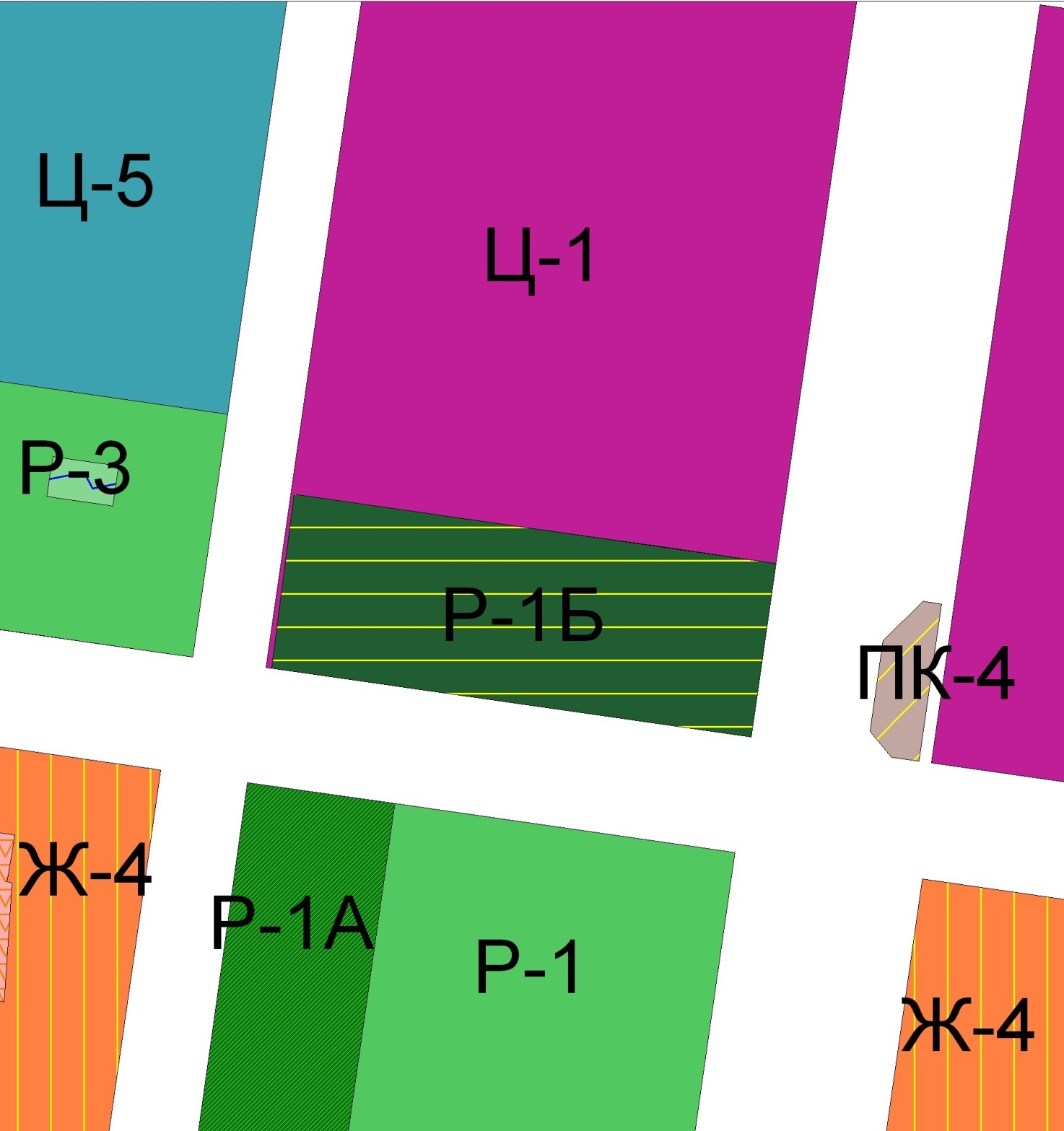 Масштаб 1:5000Председатель Думыгородского округа Тольятти	Н.И. ОстудинПриложение 2 к решению Думыгородского округа Тольяттиот                    №                   .Фрагмент Карты градостроительного зонирования городского округа Тольятти(Условные обозначения)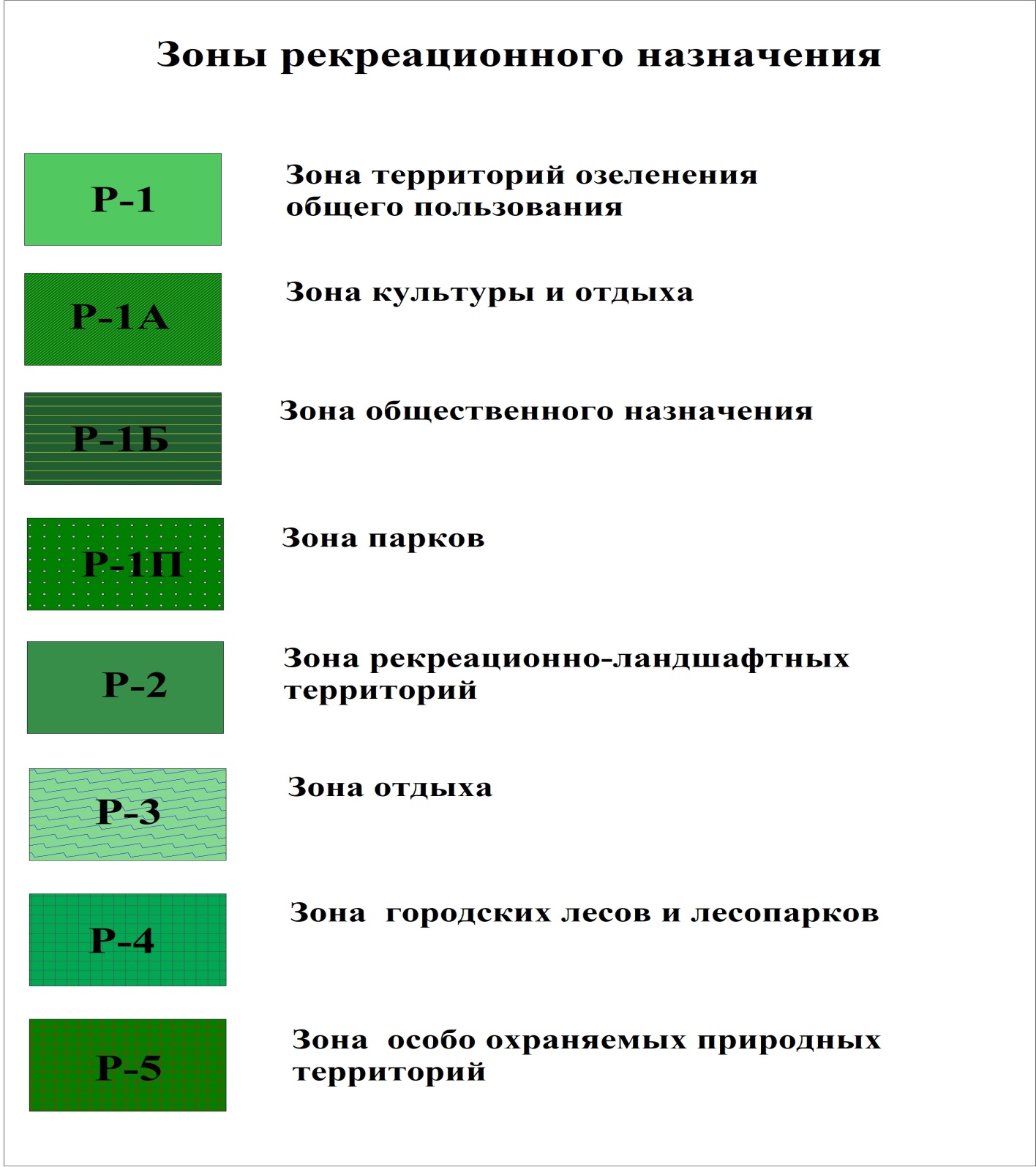 Председатель Думы                                                                             Н.И. Остудин                                                                                       Приложение 3                                                                                      к решению Думы                                                                                       городского округа Тольятти от___________________№______________ОПИСАНИЕ МЕСТОПОЛОЖЕНИЯ ГРАНИЦ территориальной зоны Р-1Б(наименование объекта, местоположение границкоторого описано (далее - объект)Раздел 1Раздел 2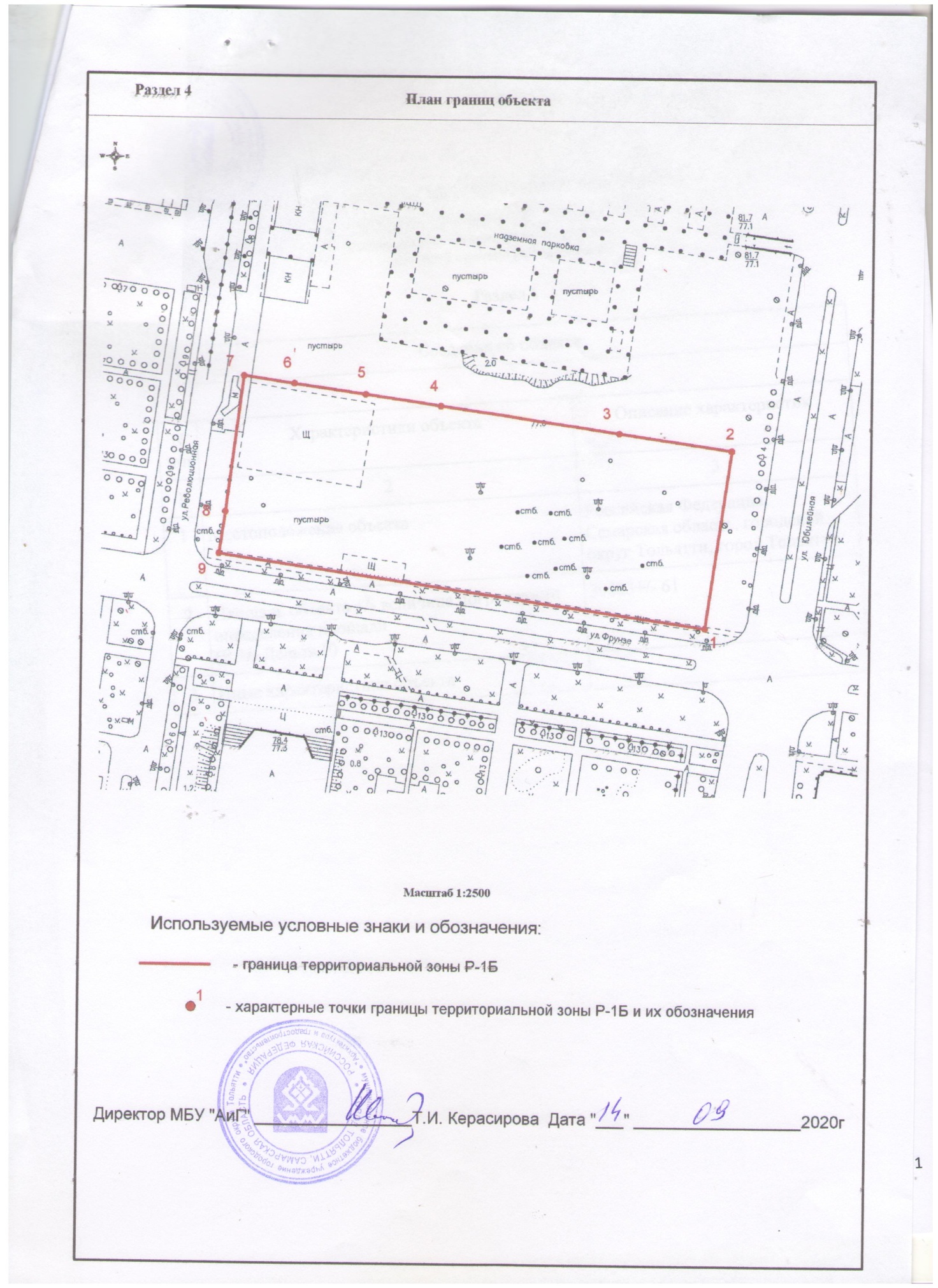 Р-1БЗона общественного назначенияНаименование и код (числовое обозначение) вида разрешенного использования земельных участковНаименование вида разрешенного использования объектов капитального строительстваОбъекты культурно-досуговой деятельности (3.6.1)-Размещение зданий, предназначенных для размещения музеев, выставочных залов, художественных галерей, домов культуры, библиотек, кинотеатров и кинозалов, театров, филармоний, концертных залов, планетариевВыставочно-ярмарочная деятельность (4.10)-Размещение объектов капитального строительства, сооружений, предназначенных для осуществления выставочно-ярмарочной и конгрессной деятельности, включая деятельность, необходимую для обслуживания указанных мероприятий (застройка экспозиционной площади, организация питания участников мероприятийОтдых (рекреация) (5.0)Обеспечение занятий спортом в помещениях (5.1.2)Площадки для занятий спортом (5.1.3)-Размещение спортивных клубов, спортивных залов, бассейнов, физкультурно-оздоровительных комплексов в зданиях и сооружениях-Размещение площадок для занятия спортом и физкультурой на открытом воздухе (физкультурные площадки, беговые дорожки, поля для спортивной игры)Земельные участки (территории) общего пользования(12)Улично-дорожная сеть (12.01)Благоустройство территории (12.2)-Размещение объектов улично-дорожной сети: площадей, пешеходных переходов, бульваров, проездов, велодорожек и объектов велотранспортной и инженерной инфраструктуры-Создание скверов, фонтанов, размещение декоративных, технических, планировочных, конструктивных устройств, элементов озеленения, различных видов оборудования и оформления, малых архитектурных форм, некапитальных нестационарных строений и сооружений, информационных щитов и указателей, применяемых как составные части благоустройства территории, общественных туалетовНаименование и код (числовое обозначение) вида разрешенного использования земельных участковНаименование вида разрешенного использования объектов капитального строительстваПредпринимательство (4.0)Магазины (4.4)Размещение объектов капитального строительства, предназначенных для продажи товаров, торговая площадь которых составляет до 5000 кв. мНаименование и код (числовое обозначение) вида разрешенного использования земельных участковНаименование вида разрешенного использования объектов капитального строительстваПредпринимательство (4.0)Объекты торговли (торговые центры, торгово-развлекательные центры (комплексы) (4.2)-Размещение объектов капитального строительства, общей площадью свыше 5000 кв. м с целью размещения одной или нескольких организаций, осуществляющих продажу товаров, и (или) оказание услуг в соответствии с содержанием видов разрешенного использования с кодами 4.5 - 4.8.2;-размещение стоянок для автомобилей сотрудников и посетителей торгового центраКоммунальное обслуживание (3.1)Предоставление коммунальных услуг (3.1.1)Размещение зданий и сооружений, обеспечивающих поставку воды, тепла, электричества, газа, отвод канализационных стоков, очистку и уборку объектов недвижимости (котельных, водозаборов, очистных сооружений, насосных станций, водопроводов, линий электропередач, трансформаторных подстанций, газопроводов, линий связи, телефонных станций, канализаций, стоянок, гаражей и мастерских для обслуживания уборочной и аварийной техники, сооружений, необходимых для сбора и плавки снега)Хранение автотранспорта (2.7.1)Размещение парковок  (стоянок для хранения автотранспорта)Сведения об объектеСведения об объектеСведения об объектеN п/пХарактеристики объектаОписание характеристик1231Местоположение объекта Российская Федерация, Самарская область, городской округ Тольятти, город Тольятти2Площадь объекта +/- величина погрешности определения площади(P +/- Дельта P) 30823+/- 613Иные характеристики объекта -Сведения о местоположении границ объекта Сведения о местоположении границ объекта Сведения о местоположении границ объекта Сведения о местоположении границ объекта Сведения о местоположении границ объекта Сведения о местоположении границ объекта Сведения о местоположении границ объекта Сведения о местоположении границ объекта Сведения о местоположении границ объекта Сведения о местоположении границ объекта Сведения о местоположении границ объекта Сведения о местоположении границ объекта Сведения о местоположении границ объекта Сведения о местоположении границ объекта Сведения о местоположении границ объекта Сведения о местоположении границ объекта Сведения о местоположении границ объекта 1. Система координат  МСК-631. Система координат  МСК-631. Система координат  МСК-631. Система координат  МСК-631. Система координат  МСК-631. Система координат  МСК-631. Система координат  МСК-631. Система координат  МСК-631. Система координат  МСК-631. Система координат  МСК-631. Система координат  МСК-631. Система координат  МСК-631. Система координат  МСК-631. Система координат  МСК-631. Система координат  МСК-631. Система координат  МСК-631. Система координат  МСК-632. Сведения о характерных точках границ объекта2. Сведения о характерных точках границ объекта2. Сведения о характерных точках границ объекта2. Сведения о характерных точках границ объекта2. Сведения о характерных точках границ объекта2. Сведения о характерных точках границ объекта2. Сведения о характерных точках границ объекта2. Сведения о характерных точках границ объекта2. Сведения о характерных точках границ объекта2. Сведения о характерных точках границ объекта2. Сведения о характерных точках границ объекта2. Сведения о характерных точках границ объекта2. Сведения о характерных точках границ объекта2. Сведения о характерных точках границ объекта2. Сведения о характерных точках границ объекта2. Сведения о характерных точках границ объекта2. Сведения о характерных точках границ объектаОбозначение характерных точек границКоординаты, мКоординаты, мКоординаты, мКоординаты, мКоординаты, мКоординаты, мКоординаты, мКоординаты, мМетод определения координат характерной точки Метод определения координат характерной точки Метод определения координат характерной точки Метод определения координат характерной точки Средняя квадратическая погрешность положения характерной точки (Mt), мСредняя квадратическая погрешность положения характерной точки (Mt), мСредняя квадратическая погрешность положения характерной точки (Mt), мОписание обозначения точки на местности (при наличии) Обозначение характерных точек границXXXXYYYYМетод определения координат характерной точки Метод определения координат характерной точки Метод определения координат характерной точки Метод определения координат характерной точки Средняя квадратическая погрешность положения характерной точки (Mt), мСредняя квадратическая погрешность положения характерной точки (Mt), мСредняя квадратическая погрешность положения характерной точки (Mt), мОписание обозначения точки на местности (при наличии) 122223333444455561422653,46422653,46422653,46422653,461316301,371316301,371316301,371316301,37КартометрическийКартометрическийКартометрическийКартометрический0,100,100,10-2422757,92422757,92422757,92422757,921316316,321316316,321316316,321316316,32КартометрическийКартометрическийКартометрическийКартометрический0,100,100,10-3422767,47422767,47422767,47422767,471316249,541316249,541316249,541316249,54КартометрическийКартометрическийКартометрическийКартометрический0,100,100,10-4422782,65422782,65422782,65422782,651316143,471316143,471316143,471316143,47КартометрическийКартометрическийКартометрическийКартометрический0,100,100,10-5422789,04422789,04422789,04422789,041316098,811316098,811316098,811316098,81КартометрическийКартометрическийКартометрическийКартометрический0,100,100,10-6422795,12422795,12422795,12422795,121316056,381316056,381316056,381316056,38КартометрическийКартометрическийКартометрическийКартометрический0,100,100,10-7422799,40422799,40422799,40422799,401316026,431316026,431316026,431316026,43КартометрическийКартометрическийКартометрическийКартометрический0,100,100,10-8422719,41422719,41422719,41422719,411316016,191316016,191316016,191316016,19КартометрическийКартометрическийКартометрическийКартометрический0,100,100,10-9422694,78422694,78422694,78422694,781316012,651316012,651316012,651316012,65КартометрическийКартометрическийКартометрическийКартометрический0,100,100,10-1422653,46422653,46422653,46422653,461316301,371316301,371316301,371316301,37КартометрическийКартометрическийКартометрическийКартометрический0,100,100,10-3. Сведения о характерных точках части (частей) границы объекта3. Сведения о характерных точках части (частей) границы объекта3. Сведения о характерных точках части (частей) границы объекта3. Сведения о характерных точках части (частей) границы объекта3. Сведения о характерных точках части (частей) границы объекта3. Сведения о характерных точках части (частей) границы объекта3. Сведения о характерных точках части (частей) границы объекта3. Сведения о характерных точках части (частей) границы объекта3. Сведения о характерных точках части (частей) границы объекта3. Сведения о характерных точках части (частей) границы объекта3. Сведения о характерных точках части (частей) границы объекта3. Сведения о характерных точках части (частей) границы объекта3. Сведения о характерных точках части (частей) границы объекта3. Сведения о характерных точках части (частей) границы объекта3. Сведения о характерных точках части (частей) границы объекта3. Сведения о характерных точках части (частей) границы объекта3. Сведения о характерных точках части (частей) границы объектаОбозначение характерных точек части границыОбозначение характерных точек части границыОбозначение характерных точек части границыКоординаты, мКоординаты, мКоординаты, мКоординаты, мКоординаты, мКоординаты, мМетод определения координат характерной точкиМетод определения координат характерной точкиСредняя квадратическая погрешность положения характерной точки (Mt), мСредняя квадратическая погрешность положения характерной точки (Mt), мСредняя квадратическая погрешность положения характерной точки (Mt), мОписание обозначения точки на местности (при наличии)Описание обозначения точки на местности (при наличии)Описание обозначения точки на местности (при наличии)Обозначение характерных точек части границыОбозначение характерных точек части границыОбозначение характерных точек части границыXXXYYYМетод определения координат характерной точкиМетод определения координат характерной точкиСредняя квадратическая погрешность положения характерной точки (Mt), мСредняя квадратическая погрешность положения характерной точки (Mt), мСредняя квадратическая погрешность положения характерной точки (Mt), мОписание обозначения точки на местности (при наличии)Описание обозначения точки на местности (при наличии)Описание обозначения точки на местности (при наличии)11122233344555666-----------------Раздел 3Сведения о местоположении измененных (уточненных) границ объекта Раздел 3Сведения о местоположении измененных (уточненных) границ объекта Раздел 3Сведения о местоположении измененных (уточненных) границ объекта Раздел 3Сведения о местоположении измененных (уточненных) границ объекта Раздел 3Сведения о местоположении измененных (уточненных) границ объекта Раздел 3Сведения о местоположении измененных (уточненных) границ объекта Раздел 3Сведения о местоположении измененных (уточненных) границ объекта Раздел 3Сведения о местоположении измененных (уточненных) границ объекта Раздел 3Сведения о местоположении измененных (уточненных) границ объекта Раздел 3Сведения о местоположении измененных (уточненных) границ объекта Раздел 3Сведения о местоположении измененных (уточненных) границ объекта Раздел 3Сведения о местоположении измененных (уточненных) границ объекта Раздел 3Сведения о местоположении измененных (уточненных) границ объекта Раздел 3Сведения о местоположении измененных (уточненных) границ объекта Раздел 3Сведения о местоположении измененных (уточненных) границ объекта Раздел 3Сведения о местоположении измененных (уточненных) границ объекта Раздел 3Сведения о местоположении измененных (уточненных) границ объекта Раздел 3Сведения о местоположении измененных (уточненных) границ объекта 1. Система координат ___________________________________________1. Система координат ___________________________________________1. Система координат ___________________________________________1. Система координат ___________________________________________1. Система координат ___________________________________________1. Система координат ___________________________________________1. Система координат ___________________________________________1. Система координат ___________________________________________1. Система координат ___________________________________________1. Система координат ___________________________________________1. Система координат ___________________________________________1. Система координат ___________________________________________1. Система координат ___________________________________________1. Система координат ___________________________________________1. Система координат ___________________________________________1. Система координат ___________________________________________1. Система координат ___________________________________________1. Система координат ___________________________________________2. Сведения о характерных точках границ объекта2. Сведения о характерных точках границ объекта2. Сведения о характерных точках границ объекта2. Сведения о характерных точках границ объекта2. Сведения о характерных точках границ объекта2. Сведения о характерных точках границ объекта2. Сведения о характерных точках границ объекта2. Сведения о характерных точках границ объекта2. Сведения о характерных точках границ объекта2. Сведения о характерных точках границ объекта2. Сведения о характерных точках границ объекта2. Сведения о характерных точках границ объекта2. Сведения о характерных точках границ объекта2. Сведения о характерных точках границ объекта2. Сведения о характерных точках границ объекта2. Сведения о характерных точках границ объекта2. Сведения о характерных точках границ объекта2. Сведения о характерных точках границ объектаОбозначение характерных точек границОбозначение характерных точек границСуществующие координаты, мСуществующие координаты, мСуществующие координаты, мСуществующие координаты, мСуществующие координаты, мИзмененные (уточненные) координаты, мИзмененные (уточненные) координаты, мИзмененные (уточненные) координаты, мМетод определения координат характерной точкиМетод определения координат характерной точкиСредняя квадратическая погрешность положения характерной точки (Mt), мСредняя квадратическая погрешность положения характерной точки (Mt), мСредняя квадратическая погрешность положения характерной точки (Mt), мОписание обозначения точки на местности (при наличии)Описание обозначения точки на местности (при наличии)Описание обозначения точки на местности (при наличии)Обозначение характерных точек границОбозначение характерных точек границXXYYYXYYМетод определения координат характерной точкиМетод определения координат характерной точкиСредняя квадратическая погрешность положения характерной точки (Mt), мСредняя квадратическая погрешность положения характерной точки (Mt), мСредняя квадратическая погрешность положения характерной точки (Mt), мОписание обозначения точки на местности (при наличии)Описание обозначения точки на местности (при наличии)Описание обозначения точки на местности (при наличии)112233345566777888------------------3. Сведения о характерных точках части (частей) границы объекта3. Сведения о характерных точках части (частей) границы объекта3. Сведения о характерных точках части (частей) границы объекта3. Сведения о характерных точках части (частей) границы объекта3. Сведения о характерных точках части (частей) границы объекта3. Сведения о характерных точках части (частей) границы объекта3. Сведения о характерных точках части (частей) границы объекта3. Сведения о характерных точках части (частей) границы объекта3. Сведения о характерных точках части (частей) границы объекта3. Сведения о характерных точках части (частей) границы объекта3. Сведения о характерных точках части (частей) границы объекта3. Сведения о характерных точках части (частей) границы объекта3. Сведения о характерных точках части (частей) границы объекта3. Сведения о характерных точках части (частей) границы объекта3. Сведения о характерных точках части (частей) границы объекта3. Сведения о характерных точках части (частей) границы объекта3. Сведения о характерных точках части (частей) границы объекта3. Сведения о характерных точках части (частей) границы объектаЧасть N 1Часть N 1Часть N 1Часть N 1Часть N 1Часть N 1Часть N 1Часть N 1Часть N 1Часть N 1Часть N 1Часть N 1Часть N 1Часть N 1Часть N 1Часть N 1Часть N 1Часть N 1------------------